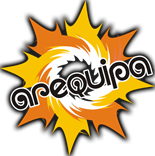                                            GOBIERNO REGIONAL AREQUIPA         AUTORIDAD REGIONAL AMBIENTAL“Año de la consolidación del Mar de Grau”“Año del Compromiso de la Gestión y Aprovechamiento del Agua”Nota de Prensa Nº 073-2016/Autoridad Regional AmbientalEmbajada Canadiense y Autoridad Regional Ambiental del GRA Inician Plan de trabajo del “Proyecto Mejora de la gestión ambiental de las actividades minero-energéticas”Fortalecerán el proceso de Evaluación de Impacto Ambiental.La Autoridad Regional Ambiental (ARMA) del Gobierno Regional de Arequipa, representando por el gerente Zacarías Madariaga Coaquira, junto a consultores de la Embajada de Canadá en el Perú, pone en marcha el Plan de Trabajo del proyecto “Mejora de la Gestión Ambiental de las Actividades Minero-Energéticas en el Perú” (MEGAN), a nivel del ámbito regional.La gestión del proyecto se desarrolla a través de un Comité Directivo del que también es parte el titular de la Gerencia Regional de Energía y Minas (GREM). Teniendo como base de trabajo elaborar un diagnóstico relacionada a la gestión ambiental en minería y energía, evaluarán las normatividad e intercambiarán información.El objetivo principal, es fortalecer el proceso de Evaluación de Impacto Ambiental en los sectores minero y energético como parte de la gestión sostenible de los recursos naturales. Y mejorar las capacidades de los especialistas del Área de Fiscalización y Certificación Ambiental de la ARMA y GREM del Gobierno Regional de Arequipa.El proyecto MEGAN es implementado también en otros gobiernos regionales: Madre de Dios, Puno, Apurímac, Piura, La Libertad; en coordinación con el Ministerio del Ambiente, Servicio Nacional de Certificación Ambiental (SENACE), y el Organismo de Evaluación y Fiscalización Ambiental (OEFA).También, el Ministerio de Energía y Minas (MINEM), Autoridad Nacional del Agua (ANA), Servicio Nacional de Áreas Naturales Protegidas por el Estado (SERNANP), Instituto Geológico Minero y Metalúrgico (INGEMMET) y PERÚ PETRO. Dicha plataforma interinstitucional, tendrá una duración de seis años y cuenta con una inversión de $15'950.000 dólares canadienses. Arequipa, viernes 09 de diciembre del 2016Con el ruego de su difusión